It is scientific to prevent and treat cardiovascular and cerebrovascular diseases, diabetes mellitus and cancer by replenishing water.Lujiang, Senior Engineer, Honorary Medical Expert, World Medical and Health CouncilNormal people gradually spontaneously form cells to dehydrate. Human muscle cells contain 72-80% water, of which 4.5% is combined water, and the rest is free water, which is the raw material for intracellular biochemical action. Because people are accustomed to drinking water passively, do not thirst, do not drink water, and because of the blockade of the cell membrane to water, resulting in intracellular water is often not enough and gradually dehydrated. With the increase of age, the water content of human cells becomes less and less. The water content of newborn infants is 80%, that of infants is 70%, that of school-age children is 68%, and that of adult children is only 65%. The water content of elderly people is further reduced. Arteries, islets of pancreas and prostates are all weakened organ diseases caused by cell dehydration. Thymus and spleen atrophy gradually, resulting in fewer immune cells, poor immunity and susceptibility to diseases. Cold, pneumonia and even cancer.Human cell dehydration is a chronic cell dehydration disease caused by three factors: cell membrane channel, passive drinking water and excessive heat source food. Human need to supplement cell dehydration.In recent decades, biologists have made new achievements in scientific research: Erwin Neher and Bert Sakmann, German scientists, have found that the membrane water channel is 2 nm, and won the 1991 Nobel Prize in Biology and Medicine. According to American scientists Peter Agre and Kcderick M ackinnon, the membrane channel was further studied. It was found that the glycolipid channel on 1991 Nobel Prize Water Channel    2003 Nobel Prize Water Channel     the cell membrane of patients with glycolipidemia was closed. Peter Agre and Kcderick M ackinnon also took pictures of the membrane water channel, which also proved that the membrane water channel was 2 nm. The narrowest part of the membrane water channel was found to be 0.28 nm, indicating that only a single water molecule could be vomited in the water channel. He was awarded the Nobel Prize in Chemistry in 2003. cell membrane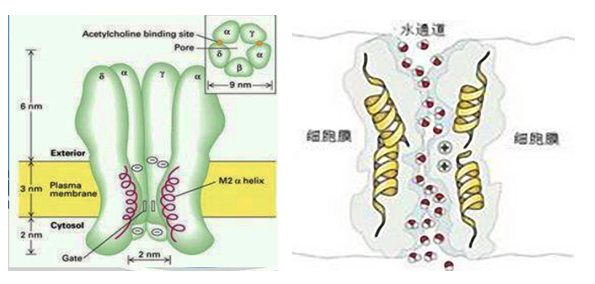 The size of the water channel determines that the water entering and leaving the cell can only be small molecular mass water. According to the calculation of the diameter of water molecule at 0.276 nm, the bell mouth of the water channel of cell membrane can only accommodate 4-6 small clusters of water molecule association. However, the water molecular clusters in the ordinary water that people drink are large or small, and contain few small clusters, so they can not all enter the cells. The larger water molecular clusters can not enter the water channel of the cell membrane, so they have to accept the waste vomited by the cells from the tissue fluid back to the blood and excrete it from the urine. People's thirsty nerve shrinks continuously from infant to adult, and then to old age. The threshold of thirst increases gradually. Many people are accustomed to passive drinking water, not thirsty, not drinking water, so that some organ cells can not eat enough water, often can't get enough water, so people drink ordinary water cells gradually reduce water content, easy to form cell dehydration, causing some cells to dehydrate, dormancy, apoptosis, making certain organs. A progressive weakening and atrophy. It is difficult for adults with hypertension to avoid premature death due to atherosclerosis, apoplexy or myocardial infarction due to the gradual dehydration of cells, which results in the loss of self-cleaning function of arteries. Therefore, dehydration of human cells results in dehydration of many debilitating organs, which can occur in everyone. People eat more staple meat, secrete more digestive juice, consume more water in small molecules, make the arteries lose self-cleaning function, then form atherosclerosis, resulting in stroke or myocardial infarction, or cancer or multiple organ failure.Everyone has only learned that water is a cluster structure in junior high school Chemistry. There is no small molecule water in senior high school and University textbooks, which makes people doubt whether it exists. Since 1986, our country has done a lot of research on small molecular water. Good magnetic treatment makes water rich in small clusters, forming small molecular water. This is a new field of scientific research, and has excellent research results. In January 2014, the Chinese Academy of Sciences disposed of micro-molecular water, and used quantum instrument to take the first photograph of micro-molecular water in the world, such as the right picture [1], including the structure of a single water molecule and water clusters composed of four water molecules, indicating that there is indeed small molecular water.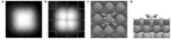 Because people usually drink ordinary water, which contains 4-6 small clusters of water molecules, and passively drink water, do not thirst for water, and eat food to secrete saliva, gastric juice, intestinal juice, bile, pancreatic juice, digestive juice, and because of evaporation, sweat, prostatic juice, fetal development and breast-feeding, all consume small molecular water in the cells, while small clusters in ordinary water are few, No. It can make up for the depletion of cell secretion, and make the water in the cell more often than not, and gradually form cell dehydration. Children and adolescents have more water in their cells. When they are short of water, they are dispensed with cell and tissue fluids. Therefore, they have no constipation before they are over ten years old. When cells dehydrate in adulthood, they first take water from the large intestine, causing constipation and hemorrhoids, and then dehydrate the cells of arteries, islets of pancreas, prostate, stomach, intestine, kidney, thymus and spleen, forming chronic cell dehydration diseases of weak organs such as high and low blood pressure, cardio-cerebral arteriosclerosis, diabetes, prostatic hyperplasia, chronic gastroenteritis, renal failure and cancer, which can lead to stroke or myocardial infarction. He died of cancer. Therefore, water supply to dehydrated cells is the need of human life.Drinking micro-molecular mass water can more enter dehydrated cells to improve immunity and restore people's health. In the same way, it will promote the increase of production and income of rice, wheat, fish and shrimp.Blood accounts for 8% of the body weight, and circulates in the body at all times. Tissue fluid is filtered through microvessels to feed cells. Tissue fluid accounts for 15% of the body weight. Both of them contain various nutrients, of which water accounts for 90%. Micromolecular clusters are rich in 4-6 water-related clusters, which can promote the growth of human, animal and plant cells. Since 1986, there have been many excellent research reports in basic medicine, agriculture, fishery and aquaculture in China.Several universities and research institutes in China feed mammals with small molecule water and common water respectively. They eat high-fat meals freely. After blood examination in February, April and June, they kill the mammals. It is found that the arterial wall of the experimental group is cleaner than that of the blank group, with fewer lipid spots and lipid spots, which can slow down atherosclerosis, decrease blood lipid and blood viscosity, increase spleen weight 93.29%, thymus weight 35.24%, and T cells with immune activity. It increased 52.79%-63.34% and dispersed granular T cells increased by 140.83%-168.33%. The formation rate of E-rosette, an important immune cell-macrophage, increased by 86.6% and 81.44%-158.22%. The Chinese Academy of Sciences participated in the research and experiment on the application of small molecular mass water. Lanzhou Institute of Frozen Soil, Chinese Academy of Sciences, used glacial water, tap water and Yellow River water for wheat germination test. The water molecular clusters in glacial water are small, and the half-width is 63Hz detected by NMR. Result The germination rate of wheat in glacial water was the highest, followed by tap water, and the worst in Yellow River water. The plant height was only half of that in glacial water. It fully showed that the plant was cultivated with small molecular weight water to promote growth. The South China Sea Institute of Oceanography, Chinese Academy of Sciences, has been used in fisheries. It has been found that the hatching rate of fish fry can be increased by 10-20%, the fish income can be increased by 15-30%, the shrimp income can be increased by 20%, and the algae growth can be increased by 50-70%. Small molecule water is used for seed soaking and irrigation to promote the increase of fishery and crop income. Because the diameter of cell membrane water channels of animals and plants is 2 nm, such as feeding, cultivating and irrigating with small molecule water, it is easy to enter cells to promote growth and increase production and income of agriculture, fishery and aquaculture. Zhang Shaowu, Henan Academy of Sciences, reported that irrigation with small molecular mass water could increase wheat yield by 4.75-14.14%. Nanjing Fisheries Research Institute used small molecular mass water for freshwater pond fish culture, increasing production by 13-15%. It has also been used to raise poultry such as broilers and laying hens to increase laying rate and gain weight and income. A few years ago, Suzhou Wolfwatt Nanotechnology Co., Ltd. has produced ultra-large flow of micro-molecular water aggregators to increase production and income in agriculture, fisheries and aquaculture.The effect of drinking micro-molecular mass water on human beings is worth studying, which is certainly beneficial to health and longevity. The International Society of Natural Medicine investigated 8 longevity villages in the world, all drinking natural small molecular mass water. Changshou Village in Bama, Guangxi, China is one of them. The drinking water in this village is 61-66 Hz wide by nuclear magnetic resonance. There are many small clusters in the water. After drinking, they enter more organs and cells in the body. As a result, the blood lipid, blood pressure and blood sugar of the longevity villagers are not high until they are 100 years old, and they do not suffer from cardiovascular and cerebrovascular diseases, diabetes mellitus, prostatic hyperplasia or cancer. Sexual cell dehydration.Drinking micro-molecular mass water is the need of human health and enjoyment of natural life, and can enter more cells to promote rehabilitation.I am a senior engineer in architecture. I study small molecular water for health and survival. Because I suffered from hypertension when I was 50 years old in 1990, I thought that my parents and grandparents all died of stroke, especially my uncle and three aunts who had just died of cerebral hemorrhage and myocardial infarction at the age of 50. I doubt the effect of antihypertensive drugs. In order to explore the cure of hypertension and avoid stroke or sudden death of myocardial infarction, I studied medicine. Inspired by the results of basic medical research in China and the molecular mass of Changshou Village water in Bama, Guangxi, I contacted Professor Li Guodong, Institute of Physics, Chinese Academy of Sciences, and bought more internal journals on water research. After that, the prototype was invented, and the physical test was done for the treated water. The parameters with high degree of alienation of electronic cloud were selected, which represented high ion concentration and many small clusters in the water. So the name of the ionic water bottle was given. When the product is used, pour boiling water into it, treat it for a few minutes and then pour it out for drinking. The treated water was 55.82 Hz detected by half-width NMR in 2008, which indicated that it was ionic water rich in micro-molecular groups (referred to as micro-water), and its fineness was better than that of Changshou village water (61-66 Hz) in Bama, Guangxi.The product was sent to three provincial hospitals at the end of 1993. It was the first clinical observation of cardiovascular and cerebrovascular diseases in the world for four months. The clinical trial was completed in April 1994. The daily drinking volume of the product was 30-40 ml per kilogram of body weight per day according to the standard of healthy people. In August of the same year, medical experts in Beijing and Guangxi confirmed its curative effect: "The effect of lowering blood lipid and blood pressure is good", "It can expand the flow of cardio-cerebral artery, improve ECG and microcirculation, and better reduce blood uric acid... Effective control and reduction of blood sugar, "also help to lose weight, as well as treatment of constipation and removal of dental plaque," for the treatment of heart and brain atherosclerosis and hyperlipidemia, hypertension has a good health care role, "is a good health care product suitable for family, hospital and workplace use. [3] "The product was patented by China in 1999 and entered the market in 2000. After the product is on the market for 2-4 months, consumers drink it for 2-4 months. It has good effect of reducing blood lipid and blood pressure. Users are surprised and praised. Drinking this water to replenish arteries and islet cells can reduce to eliminate atherosclerosis and expand the flow of heart and brain arteries. It is better than taking antihypertensive drugs to cover up atherosclerosis. It is also better than taking antihypertensive drugs to cover up atherosclerosis. It does not hurt liver and kidney. It is very popular. Antihypertensive, antidiabetic or insulin therapy. Users have gradually eliminated hypertension, coronary heart disease, cerebral arteriosclerosis, type 2 diabetes mellitus and prostatic hyperplasia.Liao Wenwei, executive deputy editor of Invention and Innovation sponsored by China Invention Association in 1996, based on the clinical reports of the above hospitals and the appraisal certificates of scientific and technological achievements of Guangxi and feedback from a few users, looks forward to the magical curative effect obtained by the patients. He will go abroad with the wisdom of the Chinese people. He published Lu Jiang and him in the June 1996 Periodical under the pen name of "Jiaji". In the article "Shenshui", the word "Shenshui" indicates that people do not understand its scientific principles. The product was granted a patent for invention in China in 1999. The following year, when patients entered the market, after several months of purchasing, the feedback effect came in a flood, reflecting that they did not need to take antihypertensive, antidiabetic drugs or insulin. Users continue to dispel high and low blood pressure, coronary heart disease, cerebral arteriosclerosis, type 2 diabetes mellitus and prostatic hyperplasia and other diseases, praised constantly. Several years later, my papers "Drinking Small Molecular Water for Hypertension" and "Drinking Small Molecular Water for Health and Longevity" were reprinted by more than 30 newspapers and magazines respectively, and were included in "Selected Papers of Contemporary Chinese Experts" in 2003 and 2004. "Drinking Small Molecular Hydrophysiotherapy for Hypertension and Coronary Heart Disease" won the first prize for excellent papers, which reflects the high evaluation from all walks of life. It also shows that drinking small molecule hydrophysiotherapy is scientific and correctly reflects the objective law in the field of medical treatment. What is science? Science is a knowledge system that correctly reflects the objective laws of a certain field of knowledge.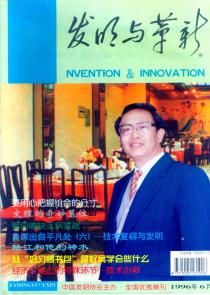 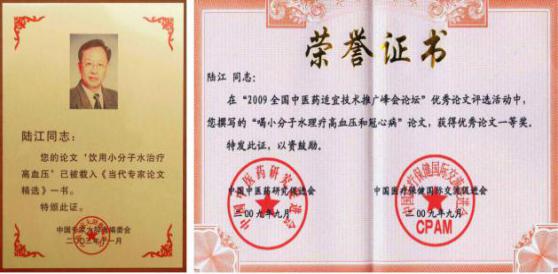 Fubixin of Tianjin, using the Zhuokang Ion Water Bottle I invented, wrote back on November 12, 2008 that prostatitis (hyperplasia) had improved to heal, the sequelae of paralysis of stroke in his lover had improved and could walk. He also reported a strange thing: he used the remaining small molecular mass water every day to water Milan and azaleas on the windowsill, and flowers and trees were very flourishing. He sent a photo for all (e.g. the right one). [6] It shows that both human and plant drink micro-molecular water, which can enter cells more, make cells not lack water, and promote plant growth and rehabilitation of patients.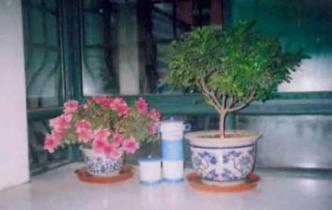 Drinking micro-molecule water while controlling the intake of heat-source food can make many diseases disappear, and medical scienceThe product has passed the appraisal of scientific and technological achievements in Guangxi, and the curative effect has been unanimously praised by medical experts of the appraisal group. It is registered as quasi-brand medical device. The purpose of the invention is to benefit the people, and the purpose of science is to live better for mankind. Patients should realize that it is scientific to replenish dehydrated cells to prevent and treat these major diseases. In the appraisal opinion, "the effect of lowering blood lipid and blood pressure is good" is concise, better than taking antihypertensive drugs to cover up atherosclerosis, better than taking antihypertensive drugs to protect liver and kidney, at the same time, it can reduce to eliminate atherosclerosis and expand the flow of heart and brain arteries. So after entering the market, it is very popular. After 2 to 4 months of drinking, consumers are amazed at the good effect of reducing fat and blood pressure. Micromolecular mass water is the lifelong need of healthy people and patients with the above-mentioned diseases.I have studied small molecular mass water for 29 years since 1990. Through clinical practice, it has been proved that drinking small water can accurately treat cardiovascular and cerebrovascular diseases and type 2 diabetes mellitus with a history of 14 years. In August 2010, Jilin Literature and History Publishing House published "Drinking Water from Small Molecular Groups to Remove Diseases and Keep Healthy Wisdom", affirming that the product benefits people. In November 2011, CCTV CCTV network, after a survey, believed that the treatment of cardiovascular and cerebrovascular diseases with small molecular mass water was the first achievement in the world. It should be publicized and invited to Beijing for interview and video. In July 2011, Xinhua News Agency reporter Li Kunsheng was invited to interview users in Wuli Village, Hunan Province. Through the discussion, more than ten patients with coronary heart disease, cerebral atherosclerosis, high and low blood pressure, diabetes and stroke sequelae, chronic gastritis, cholecystitis and eczema and dermatitis in the village were witnessed.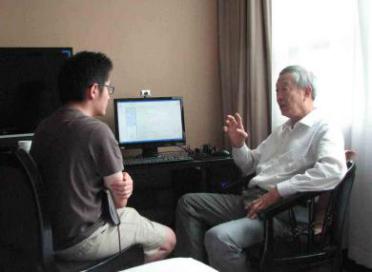 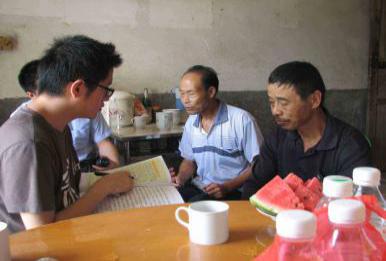 Drinking micro-water can promote cell growth, normal metabolism of dehydrated cells in weakened organs, restore self-cleaning function of arteries and normal secretion of islets, thus curing many chronic cell dehydration diseases, such as coronary heart disease, cerebral atherosclerosis, high and low blood pressure, diabetes mellitus and benign prostatic hyperplasia, silicosis, chronic nephritis, renal failure, sequelae of apoplexy, eczema dermatitis and breast cancer. Solve thousands of years of medical problems. In "China HowNet" and "Wanfang Medical Network", Kehua searched for more than 300 articles, and "Natural Science" and "Chinese Medicine Science" have published more than 10 papers.Drinking micro-molecular mass water to nourish dehydrated dormant cells and replenish the water lacking in cells to meet the physiological needs of cells, so as to restore people's health.My invented products are used by users everywhere: after drinking, it can improve the biochemical function of the body, increase the blood high density lipoprotein, reduce to eliminate atherosclerosis, hypertension patients drink for 2-4 months, gradually reduce to stop taking medicine, eliminate symptoms, no longer take medicine, normal blood pressure and constipation, generally 2-4 months to cure high and low blood pressure, cerebral arteriosclerosis and prostatic hyperplasia, eliminate dizziness. Symptoms such as headache, headache and distention; coronary heart disease was eliminated after drinking for 3 to 5 months, such as heartache, chest tightness, premature beat, atrial fibrillation and angina pectoris, and coronary heart disease was eliminated within one year or so. There was no obvious stenosis on coronary angiography scan, carotid atherosclerosis plaque disappeared and coronary heart disease was cured; type 2 diabetes patients with 14 years of history drank for 3 to 10 months, blood sugar and urine were normal, and type 2 diabetes was cured after drinking for 8 months. It can gradually improve the sequelae of apoplexy to eliminate; drinking for 4 months can cure chronic pharyngitis, asthma, chronic gastroenteritis, cholecystitis, eczema and dermatitis; drinking for 8 months can cure nephritis, kidney failure, gallbladder polyps, internal hemorrhoids and sequelae of apoplexy, indicating that drinking micro-molecular mass water can cure the root of the disease of dehydrated cells and supply water to dehydrated cells to dispel the disease. Medical science. Because the water is rich in small clusters of 4-6 water molecules, it is easy to enter cells and repair cells of various weakened organs. It shows that "cell dehydration" is the cause of the disease. The common feature of the above diseases is cell dehydration, which should be called chronic cell dehydration disease. After drinking, the patient supplemented the lack of water in the cell, treated the disease in this way, made the cell normal metabolism and secretion, thus curing a variety of chronic cell dehydration diseases, delaying aging and prolonging life. This is a discovery of natural medicine. Drinking micro-molecular water has a valuable role in health care and benefits for human beings.Doctors must be aware of the correct etiology and mechanism. It is the common understanding of human beings that cell dehydration causes disease. Doctors do not know that cell dehydration causes disease. They can only use control drugs to prevent it. They will never cure cardiovascular and cerebrovascular diseases and diabetes mellitus. General education in the book "Biology" of senior high school says that "water can pass freely on the cell membrane" should be rewritten to avoid people mistakenly believing that water can enter cells. In the textbook Pathophysiology of colleges and universities, it should be added that dehydration of cells is the cause, which causes the atrophy of thymus, spleen and liver with the increase of age. Doctors should have a correct understanding of the pathogenesis of cell dehydration if they want to treat the disease. Drinking micro-molecular mass water for three to five months has greatly improved immunity, which proves that thymus and spleen can be enlarged, and the number of immune cells can be significantly increased by examination.Because human organs are composed of cells, an organ is diseased, that is, a group of cells are diseased, and doctors can not cure cell dehydration disease if they only know bacteria and viruses, but do not know cell dehydration. Physiology and etiology are the cornerstone of medicine. For thousands of years, doctors have been unable to cure a coronary heart disease, cerebral atherosclerosis, high and low blood pressure, diabetes mellitus and prostatic hyperplasia because they do not know that cells will dehydrate and cause disease. Drinking micro-molecular mass water now cures the above-mentioned diseases, indicating that cell dehydration is the root cause of the disease, and the root cause of the disease is cell dehydration. Drinking water from micromolecular mass to replenish dehydrated cells is the right remedy, which is an important discovery of natural medicine. Now I have proved that "cell dehydration" is a very valuable natural medical discovery, which can cure or reduce many kinds of chronic cell dehydration diseases, such as cardio-cerebrovascular disease, diabetes mellitus and prostatic hyperplasia. This is the gospel of mankind.Drinking micro-molecular mass water to prevent and treat chronic cell dehydration diseases, such as cardio-cerebral arteriosclerosis, diabetes and cancer, is the need of human life health.Over the past 19 years, many users have complained that after drinking micro-water to replenish dehydrated cells, arterial cells can produce "exocytosis" which can normalize metabolism and restore self-cleaning function of arteries. At the same time, it is necessary to control the amount of staple food with "hungry diet", so as to increase blood high density lipoprotein, gradually seize and remove lipid deposits in the inner wall of arteries, and gradually reduce to eliminate atherosclerosis in the heart and brain. And diabetes, and improve immunity, prevention and treatment of cancer, is the fruit of natural medicine. For example:●Pan Zhishan, a retired civil servant in Jinchang City, Gansu Province, had bypass surgery in a cardiovascular hospital in Beijing in 2007. Afterwards, due to atrial fibrillation and tachycardia, he had to retire at the age of 51. Coronary heart disease coexists with hypertension and diabetes. He takes medicine every day to fight the pain. Five years later, he bought a Zhuokang ionic water bottle and drank micro-molecular mass water for a year. In September 2012, he wrote that after three months of drinking, hypertension was cured and blood pressure was maintained at 120/80; after ten months, diabetes was cured; after one year, coronary heart disease was cured, no obvious stenosis was found on coronary angiography scans, carotid atherosclerosis was eliminated, no need to take medicine, prostatic hyperplasia, hemorrhoids and rheumatic joints. Inflammation and gallstones disappeared. Lover's hypotension and chronic gastritis were also cured. Last year, a director of the hospital interviewed Pan by telephone, Pan reported according to the facts, but the director did not believe it. Pan asked him to read it carefully on the website nnzk.com. The director saw many cases before he believed that it had subverted the medicine, but long-term medication did not cure the root cause. Drinking water from small molecules was dehydrated cells to weak organs such as arteries, islets of the pancreas, prostate, rectum, stomach and knee joint cartilage, which supplemented the cells that could enter into the fine. The water of cells rehabilitates cells and organs. After Pan Zhishan drank the water of micro-molecular mass, he and his wife all recovered from ten diseases, which made the cells and organs recover. It showed that the patient did not cure the root of the disease by taking medicine. The water supply to the cells broke the root of the disease, and the treatment of the disease accorded with the physiological science. [6]●Shi Yuanzhi, a practicing doctor in Dingnan County, Jiangxi Province, recommended to Guo Xucheng, a 61-year-old diabetic patient, to buy Zhuokang Ion Water Bottle after he drank micro-molecular mass water. Guo wrote on October 25, 2016, "In 2002, he found himself suffering from diabetes, with pre-meal blood sugar of 10.21 and post-meal blood sugar of 20.43. Until 2012, the situation began to deteriorate, the drug can not control blood sugar, began to inject insulin, the dose is relatively large, 22 units in the morning, 20 units in the evening. On July 13 this year, according to Dr. Shi Yuanzhi's recommendation, I purchased Zhuokang ionic water bottle for drinking water. On August 1, I had a blood test. The unprecedented pre-meal period was 4.24 and post-meal period was 7.61. Dr. Shi asked me to gradually reduce insulin dosage until September 10. Blood sugar was within the normal range, so I stopped taking insulin. I go to check blood sugar every half month, the indicators are normal, about 4 before meals, about 7 after meals. Now I don't take islet scenery or hypoglycemic drugs. I sincerely thank you for your invention. I will take Ionic Water of Zhuokang Molecular Group for life. Doctor Shi sent photographs and many blood sugar tests to prove that Guo Xucheng had cured 14 years of diabetes after drinking water from micro-molecular mass in 88 days. It shows that human body can resume secreting insulin after water supplementation. [6]●Zhang Jufu of Hetian City, Xinjiang, wrote in a letter on November 30, 2009: "I suffered from breast cancer in 2004, with low immunity, frequent colds, chills all over my body, especially low white blood cells and red blood cells. In March, 2009, I was introduced to buy Zhuokang water bottle to drink small molecular water. After three months, I walked vigorously, did not catch cold, and I was in good spirits. I went to the hospital in August, and my physical indicators improved significantly. Everything is basically normal. Everything is fine. White blood cells and red blood cells are rising. The doctor is very surprised. I am also surprised. The doctor asked what he had eaten. I only laughed. This is due to the Zhuokang molecular water I insisted on drinking. Thank you for inventing this good product and bringing me health and happiness. [6] This shows that the thymus and spleen of cancer patients produce a lot of immune cells after water supplementation, and the immunity is greatly improved, which is better than all kinds of anticancer drugs. It also shows that cell dehydration is an important cause of omission.●In the spring of 2011, postdoctoral Ren Lixin and Ma Xinyi of a research institute in Wenxian County, Henan Province, cultivated Horsewood with small molecular mass water. They introduced a local farmer with cancer who purchased the product. A few months later, they reported that it had a very good effect. It showed that the immunity could be greatly improved and the cancer could be cured naturally.●In September 2018, good news came from Shanghai. Inspired by the achievements of basic medical research in China and the above cases, the Second Military Medical University of Shenzhen used micro-molecular mass water to infuse cancer patients with micro-molecular mass water intravenously, which has cured hundreds of cases of liver cancer, breast cancer, bladder cancer and other cancers, increased the immune organs, increased the number of immune cells and greatly improved the immunity. Anticancer drugs, this medical achievement is leading in the world. Doctors, patients and healthy people are inspired by this fact that people should never take control or anticancer drugs for life. Every year, there are 4.3 million new cancer patients and 2.8 million deaths in China. Many people can not afford transfusion and anti-cancer drugs. For example, only 2,000 yuan will be spent on water supplement, which can prevent and treat cancer, cardiovascular and cerebrovascular diseases and diabetes.Over the past 19 years, there have been numerous more cases. Drinking micro-molecular mass water has cured a large number of chronic cell dehydration diseases such as cardiovascular and cerebrovascular diseases and diabetes mellitus. It is a medical breakthrough for thousands of years and an important discovery of natural medicine.Practice has proved that it is an important natural medical discovery to restore human health by supplying water to dehydrated cells and dispelling cell dehydration diseases.1.)Human beings must recognize the three factors that cause cell dehydration. Drinking micro-molecular mass water is a necessary scientific measure. Only by changing the passive drinking habits of not thirsty and not drinking water, replenishing water regularly and actively, and controlling the amount of staple food with "hungry diet" so as to make the metabolism of intracellular sugar and lipid normal, can we dispel many kinds of chronic cell dehydration diseases. Cardiovascular disease, diabetes mellitus and cancer can not be prevented and treated without water supplement to dehydrated cells.2.)At present, 65% of the deaths in China are caused by cardiovascular and cerebrovascular diseases and diabetes mellitus, and 30% are caused by cancer. They all suffer from chronic cell dehydration diseases of various weakened organs due to cell dehydration. From ancient times till now, heads of state, presidents, prime ministers, rich people, celebrities and ordinary people all suffer from apoplexy or myocardial infarction or cancer due to cell dehydration, which is the objective law of human death. There is no cause of "cell dehydration" in medical textbooks. If medicine affirms that "cell dehydration causes disease" and "replenishing dehydrated cells to remove disease" are objective scientific laws, they can save and prolong the lives of countless patients.3.) No matter the blood pressure is high or low or normal, adults will lose self-cleaning function of arteries because of the gradual dehydration of cells. They will die prematurely due to stroke or myocardial infarction caused by atherosclerosis. Because of atrophy of thymus and spleen, immunity will be greatly reduced and various cancers will occur. Many people spend a lot of money on anti-cancer drugs. It is better to drink micro-molecular mass water to enlarge thymus and spleen, and increase T cells significantly. To improve self-immunity and cure cancer has formed an objective law, that is, science. Drinking micro-molecular water is the best tonic to compensate for cell dehydration. No medicine can replace it.4.) At present, doctors are bound by "supporting doctors with drugs", but medical theory should not be based on economic income. Doctors should not contradict the treatment of cardiovascular and cerebrovascular diseases and diabetes mellitus with cancer by drinking micro-molecular mass water, and oppose cutting off the benefit chain of "lifelong medication". Doctor is the highest moral principle. Doctors let patients spend more money on long-term control drugs, but they can not cure the disease, which does not meet the medical and human standards. China is the first country to use micro-molecular mass water to cure cardiovascular and cerebrovascular diseases, diabetes and cancer. The state should affirm that people will share health and happiness. People will suffer less from and cure the above-mentioned kinds of chronic cell dehydration diseases, prolong people's lives, take medicine to a new level, and let people share health and happiness. China's use of micro-molecular water to replenish water and dispel diseases can restore the health of hundreds of millions of patients with cardiovascular and cerebrovascular diseases, diabetes and cancer in China and the world, and bring medicine into a new era.[References]:[1] The Quantum Material Center of Peking University provides a picture of China Youth Network 2014-1-16 http://www.youth.cn;Observation of Clinical Therapeutic Effect of Ionic Water Bottle, 1994-5, of three provincial hospitals in Guangxi (see www.nnzk.com for details);Cheng Yaoqin and Lu Zhen, School of Chemistry and Environmental Sciences, Nanjing Normal University: Revealing the Mystery of the Membrane Channel in Life;[3] Certificate of Achievement of Scientific and Technological Achievements (94) No. 09, 1994-8 (see www.nnzk.com for details);[4] Repairing Cellular Glucolipid Channels and Decoding Key Codes of Glucolipid Disease: Journal of Wishing You Health, No. 10, 2006;[5] The Mystery of Cell Membrane Channels, Health Daily, 31 December 2013;[6] All the cases described in this paper are detailed as follows: (see www.nnzk.com) [user feedback];Premier Zhou's last letter to Chairman Mao before his death can be seen from Baidu search.This product is for drinking water with micro molecular mass, solving difficult problems, medical science, filling the gap in the world. Website: nnzk.com, mobile phone number: 13768308380. Or search: "Nanning Zhuokang Company", "Micro Molecular Group Water", "Zhuokang Ion Water Bottle". Retirement type 2, 1980 yuan, capacity 540 ml; portable type 5, 2180 yuan, capacity 260 ml; luxury type 6, 2480 yuan, capacity 320 ml, plus freight charges, with color printing book "Great Wisdom of Water Replenishment", "Extended Life Water" and CD-ROM. The performance-price ratio is very high. Tel: 0771-3937093, 2233213, guidance expert: Lu Jiang, tracking service for mail order, micro-signal: 13768308380. We are looking for micro-retailers from all over the world. For coronary heart disease, cerebral atherosclerosis, high and low blood pressure, type 2 diabetes mellitus and benign prostatic hyperplasia within 15 years of history, one year's invalid refund, a significant increase in immunity to cancer commitment, and half a year's invalid refund. Postal address: 530001 No. 7-1-102, 55 Xiuxiang Avenue East Section, Nanning City, Guangxi. Nanning Zhuokang Micro Water Technology Co., Ltd. was awarded: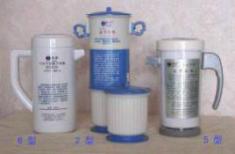 Gold Prize of China New Technology and New Products Expo China Famous and Excellent Products Chinese Consumers Satisfaction Famous and Excellent Brands National Quality Service Reputation AAA Brand China Famous Brand Top Ten Influential Brands of Chinese Medical Devices Science and Technology Create Brilliance China's Most Influential Innovation Achievements Gold Prize of the Year China Big Health Industry Technological Innovation Value Bran